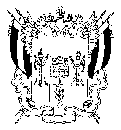 ТЕРРИТОРИАЛЬНАЯ ИЗБИРАТЕЛЬНАЯ КОМИССИЯ
БОКОВСКОГО  РАЙОНА  РОСТОВСКОЙ ОБЛАСТИПОСТАНОВЛЕНИЕ	Рассмотрев план работы территориальной избирательной комиссии Боковского района на январь и I квартал 2017 года, территориальная избирательная комиссия Боковского района ПОСТАНОВЛЯЕТ:1. Утвердить  план  работы территориальной избирательной комиссии Боковского района на  январь и I квартал 2017 года (прилагается).2. Разрешить председателю территориальной избирательной комиссии Боковского района С.Л. Говорухину, секретарю территориальной избирательной комиссии Боковского района Н.А. Власенко уточнять сроки выполнения мероприятий в случае необходимости, с последующим уведомлением об этом членов территориальной избирательной комиссии Боковского района с правом решающего голоса.3. Разместить данное постановление на сайте комиссии.4. Контроль за  выполнением плана  возложить на секретаря территориальной избирательной комиссии Боковского района Н.А. Власенко. 	 29 ноября 2016 годаст. Боковская         №50-2О плане работы территориальной избирательной комиссии Боковского района на январь и I квартал 2017 годаПредседатель комиссии                        С.Л. ГоворухинСекретарь  комиссии                      Н.А. Власенко